Der Wahlvorschlag muss von mindestens zwei Wahlberechtigten der Gruppe unterschrieben werden.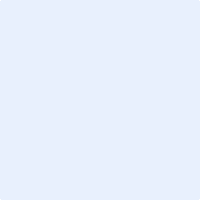 Name:Wahlvorschlag                                                  Gruppe der Studierendenfür die Wahl zum Senatder Hochschule Rhein-WaalNameVornameFakultätZustimmung zur Bewerbung (Unterschrift)Name und Vorname in Druckbuchstaben, UnterschriftName und Vorname in Druckbuchstaben, Unterschrift 